                                            ZÁKLADNÍ ŠKOLA A MATEŘSKÁ ŠKOLA JANA ŽELEZNÉHO PROSTĚJOV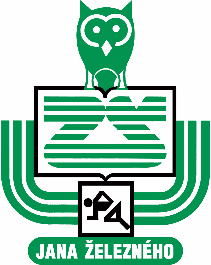            adresa: sídliště Svobody 3578/79,  796 01 Prostějov                     tel: 582 302 411, 603 526 919, fax: 582 302 446, IČO: 47922770, e-mail: zsjz@zsjz.czŽádost o přestup žáka z jiné základní školyŽadatel - zákonný zástupce dítětejméno a příjmení, titul:     .................................................................................................................datum narození:              ............................................adresa trvalého pobytu: .......................................................................................................................................................tel.: ………………………………..                  e-mail: ……………………………………………..Podle ustanovení § 49 odst. 1 zákona č. 561/2004 Sb. o předškolním, základním, středním, vyšším odborném a jiném vzdělávání (školský zákon)žádáme o přestup našeho syna/naší dceryjméno a příjmení dítěte ..................................................................................................................datum narození dítěte  ……………………………...ze základní školy:            …......................................................................................................................název a adresa původní školydo základní školy:           ……………………………….....………………………………………………………..název a adresa školy, do které žák přestupujeve školním roce 202……/ 202…… do ..…… ročníku od ……..…... 202 ….…datum nástupu Místo …………………..............    Datum  ………………………                                                                     Podpis jednoho rodiče     ………………………………………